Приложение к заявке на изготовление эксплуатационных документовНеобходимая информация для формуляра аттракциона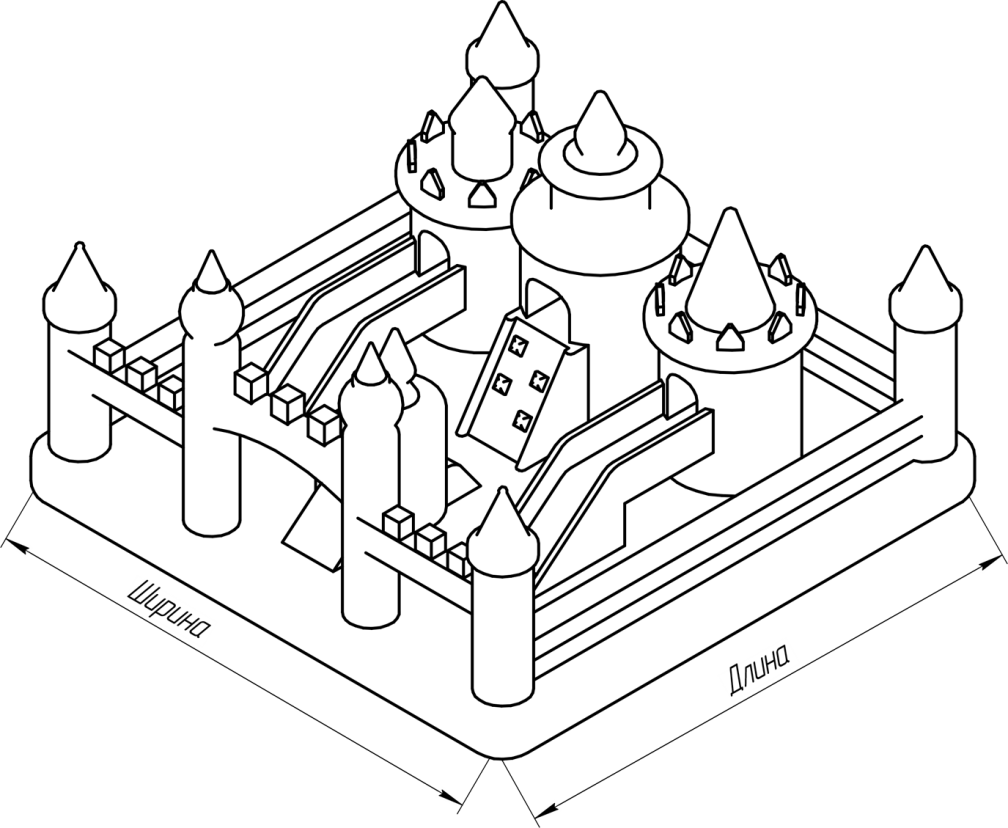 Наименование аттракционаИзготовительАдрес изготовителяДата изготовленияЗаводской номерРежим работы (сезонный/круглогодичный)Габаритные размеры:длина, мширина, мвысота, мКоличество горок, шт.Высота стартовой площадки, мКоличество вентиляторов, шт.Мощность вентиляторов, кВт (указать раздельно для каждого)Технические данные:максимальное количество пользователей одновременно находящихся на аттракционе, чел.рабочее давление, кПавремя сеанса, секмаксимальная нагрузка на оборудование, кгсрок службы, летфиксация надувного батутаМасса аттракциона, кгУстановленные ограничения пользования аттракционом посетителями:возраст (от и до), лет вес, кгрост, смУстановленные ограничения пользования аттракционом посетителями (по показаниям вреда для здоровья)Разрешенные условия эксплуатации:температура, °Сскорость ветра, м/сналичие осадков возможные ограничения по снеговой нагрузкетребования по сейсмостойкостидругие имеющиеся ограниченияУстановленные требования к фундаменту аттракциона (если имеются)Установленные требования к площадке монтажа аттракционаОписание основных частей конструкцииОписание работы аттракционаПеречень критичных компонентов с их основными техническими характеристикамиПеречень компонентов с ограниченным ресурсом и их основные технические характеристикиПриложить фото аттракционаПриложить фото идентификационной таблички (шильда) на аттракционеПриложить фото электрооборудования (шильд с тех. данными вентиляторов) Дополнительная информация